      UNIVERSIDADE FEDERAL FLUMINENSE 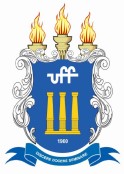       PRÓ-REITORIA DE GESTÃO DE PESSOAS       DEPARTAMENTO DE ADMINISTRAÇÃO DE PESSOAL LICENÇA POR MOTIVO DE AFASTAMENTO DO CÔNJUGE Nome: _________________________________________________________________________________ ____________________CPF.:_______________________________matrícula SIAPE nº _______________,Telefone: _________________________E-mail pessoal:_________________________________________, lotado(a) no(a)__________________________________________________________________________.Solicito concessão de LICENÇA POR MOTIVO DE AFASTAMENTO DO (A) CÔNJUGE OU COMPANHEIRO(A), a partir de _____/____/_____, nos termos do Art. 84 da Lei n° 8.112/90, declarando ter ciência de que esta licença terminará na mesma data em que meu(minha) cônjuge retorne às suas atividades.(   ) Parágrafo 1º - a licença será por prazo indeterminado e sem remuneração; (   ) Parágrafo 2º - no deslocamento do servidor cujo cônjuge ou companheiro também seja       servidor público, civil ou militar, de qualquer dos Poderes da União, dos Estados, do Distrito Federal e dos Municípios, poderá haver exercício provisório em órgão ou entidade da Administração Federal direta, autárquica ou fundacional, desde que para exercício de atividade compatível com o seu cargo. Órgão em que ficará em exercício provisório: ________________________________________. DOCUMENTAÇÃO ANEXA(   ) certidão de casamento ou declaração de união estável firmada em cartório, ambos com data anterior ao deslocamento;(   ) ato que determinou o deslocamento do cônjuge ou companheiro; ou(   ) diploma de mandato eletivo dos poderes Executivo ou legislativo expedido pelo Tribunal Superior Eleitoral ou outro documento oficial.________________________________________________________________ Local e Data________________________________________________________                                             Assinatura                                                                                     __________________________________                                   _________________________________   Ciência da Chefia Imediata                                                              Ciência da Direção da Unidade 